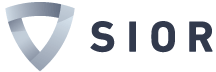 Dear Name,  Now is your chance to get the exposure you deserve as a prestigious member of the Commercial Real Estate Industry’s most distinguished organization. The SIOR X Chapter advertises our professional achievement quarterly by placing print advertisements in X, X, & X, publications. Sign-up today to have your information included in these advertisements to gain added SIOR designee exposure as the most qualified, successful and experienced brokers in the world.Take full advantage of this FREE opportunity and secure your spot to be featured in an ad placement run in August 2017, November 2017, February 2018 or May 2018. Space is very limited and filling up quickly, so complete your form today.Don’t miss out on this unique opportunity to gain FREE advertising for your professional achievement as a member of SIOR and get the exposure you deserve as a top broker in the business.Sincerely,